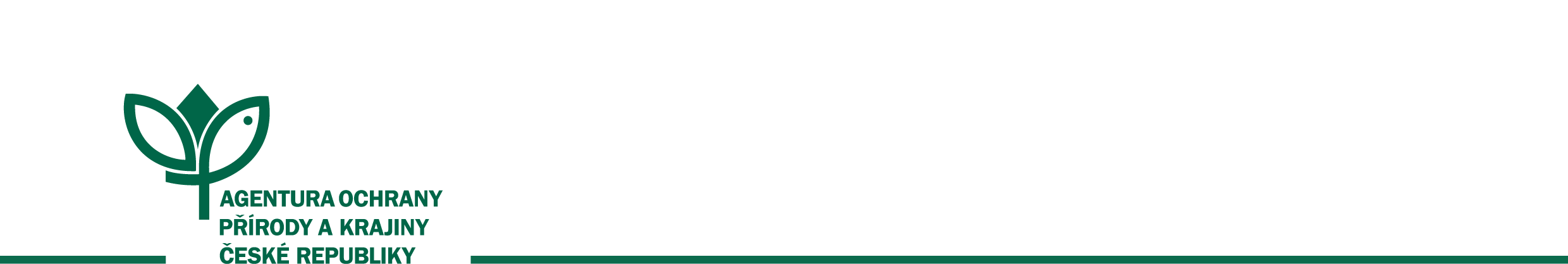 Dodatek č. 2ke smlouvě o zajištění provozu informačního střediska pro chráněnou krajinnou oblast Český ráj – Informační středisko CHKO Český ráj - Bukovina                                č. 12981/SOVV/17 ze dne 2. 11. 2017 ve znění Dodatku č. 1 ze dne 30. 3. 2023 (dále jen „Smlouva“)Smluvní strany Česká republika - 	Agentura ochrany přírody a krajiny České republikySídlo: 				Kaplanova 1931/1, 148 00 Praha 11 - Chodov  IČO: 				629 335 91 	za kterou jedná:    		RNDr. František Pelc, ředitelBankovní spojení: 		xxx (dále jen „AOPK ČR“)aStředisko ekologické výchovy Český Ráj, z.s.	se sídlem:                     Sedmihorky 72, 511 01 Turnov    	IČ:                                75041332Nejsme plátci DPH.zastoupená:                 Simonou Jašovou, předsedkyníbankovní spojení: 	  	xxxzapsané ve spolkovém rejstříku, vedeného Krajským úřadem v Hradci Králové oddíl l, vložka 8919(dále jen „SEV Český Ráj“) Vzhledem k tomu, žeMinisterstvo životního prostředí publikovalo aktuální náklady obvyklých opatření MŽP 2024 k 1. 11. 2023, které jsou veřejně dostupné na https://www.mzp.cz/cz/naklady_obvyklych_opatreni_2024; a žádná ze stran neoznámila druhé straně, že se rozhodla smlouvu neprodloužit  a proto se účinnost smlouvy prodlužuje o rokse smluvní strany dohodly na uzavření tohoto dodatku č. 2 ke Smlouvě (dále jen „Dodatek“).Čl. 4, odst. 4.1. Smlouvy o dílo se ruší a nahrazuje následujícím zněním:„AOPK ČR se zavazuje poskytnout SEV Český Ráj odměnu v následující výši:Rok 2024: 210 000,- Kč (slovy dvěstědesettisíc korun českých)Provozovatel není plátcem DPH.V případě prodloužení účinnosti smlouvy podle čl. 3.2 smlouvy je výše odměny za dobu prodloužení stejná jako pro rok 2024, nedohodnou-li se smluvní strany jinak“Ostatní ustanovení Smlouvy zůstávají beze změny.  SEV Český Ráj bere na vědomí, že tento Dodatek může podléhat povinnosti jeho uveřejnění podle zákona č. 340/2015 Sb., o zvláštních podmínkách účinnosti některých smluv, uveřejňování těchto smluv a o registru smluv (dále jen „zákon o registru smluv“), zákona č. 134/2016 Sb., o zadávání veřejných zakázek, ve znění pozdějších předpisů a/nebo jeho zpřístupnění podle zákona č. 106/1999 Sb., o svobodném přístupu k informacím, ve znění pozdějších předpisů a tímto s uveřejněním či zpřístupněním podle výše uvedených právních předpisů souhlasí.Tento Dodatek nabývá platnosti dnem podpisu oprávněným zástupcem poslední smluvní strany.Tento Dodatek nabývá účinnosti dnem podpisu oprávněným zástupcem poslední smluvní strany. Podléhá-li však tento Dodatek povinnosti uveřejnění prostřednictvím registru smluv podle zákona o registru smluv, nenabude účinnosti dříve, než dnem jeho uveřejnění. Smluvní strany se budou vzájemně o nabytí účinnosti Dodatku neprodleně informovat. Dodatek je vyhotoven ve dvou stejnopisech, z nichž každý má platnost originálu. Jeden stejnopis obdrží AOPK ČR, jeden stejnopis obdrží SEV Český Ráj.Nedílnou součástí Dodatku jsou následující přílohy:Kalkulace nákladů v roce 2024V Sedmihorkách 21.12.2023			       		 V Praze dne 9.1.2024Příloha č. 1 Kalkulace nákladů v roce 2024 Informačního střediska CHKO Český ráj - BukovinaSimona Jašová, předsedkyně SEV Český RájRNDr. František Pelc, ředitel AOPK ČRpočet hodinsazba za hodinucelkem počet hodinsazba za hodinucelkem Zajištění provozu informačního střediska 1 000210 Kč210 000 Kč